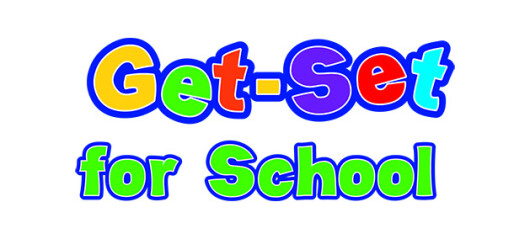 Get Set Dates 2020-2021 - TENATIVE August 25th				Get Set Volunteer Coffee—9:00 amAugust 23rd				Teacher’s first daySeptember 1st		         		Open House 9:00-11:00September 7th				Get Set first day of school - Starts 9:00October 28th-29th			Parent/Teacher Conferences - No SchoolNovember 31st				Career Day - dismiss at 11:00 am (No Lunch)November 19th				Thanksgiving Dinner, 11am – 12:30pmNovember 22nd–26th			Thanksgiving Break - No SchoolDecember 13th-17th			Christmas Spirit Week (details provided later)December 17th	Christmas Program, Sheldon Jackson Room Basement 10am-11am with FPPDecember 20th - January 5th 	         Christmas vacation - No SchoolJanuary 4th		           		Teacher Workday - - No SchoolJanuary 5th				Get Setters back in school January 17th				Martin Luther King Day - No SchoolFebruary 14th			            Valentine’s Party - dismiss at 11:00 am (No Lunch)February 21st 				President’s Day - No SchoolMarch 21st-25th	                         Spring Break - No SchoolApril 14th		            		Easter Celebration (America the Beautiful Park)April 15th-18th	             		1st Pres Holy Days - No SchoolApril 28th-29th				Parent/Teacher Conferences - No SchoolMay 6th 					Parent/Volunteer Tea 10:00 a.m. (No Lunch)May 19th				Last Day of School & Graduation